РОССИЙСКАЯ ФЕДЕРАЦИЯФЕДЕРАЛЬНЫЙ ЗАКОНО СОЦИАЛЬНЫХ ГАРАНТИЯХСОТРУДНИКАМ ОРГАНОВ ВНУТРЕННИХ ДЕЛ РОССИЙСКОЙ ФЕДЕРАЦИИИ ВНЕСЕНИИ ИЗМЕНЕНИЙ В ОТДЕЛЬНЫЕ ЗАКОНОДАТЕЛЬНЫЕ АКТЫРОССИЙСКОЙ ФЕДЕРАЦИИПринятГосударственной Думой7 июля 2011 годаОдобренСоветом Федерации13 июля 2011 годаСтатья 1. Предмет регулирования и сфера применения настоящего Федерального закона1. Настоящий Федеральный закон регулирует отношения, связанные с денежным довольствием и пенсионным обеспечением сотрудников органов внутренних дел Российской Федерации (далее - сотрудники), обеспечением жилыми помещениями, медицинским обеспечением сотрудников, граждан Российской Федерации, уволенных со службы в органах внутренних дел, членов их семей и лиц, находящихся (находившихся) на их иждивении, а также с предоставлением им иных социальных гарантий.(в ред. Федеральных законов от 25.11.2013 N 317-ФЗ, от 04.11.2014 N 342-ФЗ)2. Членами семьи сотрудника и гражданина Российской Федерации, уволенного со службы в органах внутренних дел, и лицами, находящимися (находившимися) на их иждивении, на которых распространяется действие настоящего Федерального закона, если иное не установлено отдельными положениями настоящего Федерального закона, считаются:1) супруга (супруг), состоящие в зарегистрированном браке с сотрудником;2) супруга (супруг), состоявшие в зарегистрированном браке с погибшим (умершим) сотрудником на день его гибели (смерти);3) несовершеннолетние дети, дети старше 18 лет, ставшие инвалидами до достижения ими возраста 18 лет, дети в возрасте до 23 лет, обучающиеся в образовательных организациях по очной форме обучения;4) лица, находящиеся (находившиеся) на полном содержании сотрудника (гражданина Российской Федерации, уволенного со службы в органах внутренних дел) или получающие (получавшие) от него помощь, которая является (являлась) для них постоянным и основным источником средств к существованию, а также иные лица, признанные иждивенцами в порядке, установленном законодательством Российской Федерации.(часть 2 в ред. Федерального закона от 04.11.2014 N 342-ФЗ)Статья 2. Денежное довольствие сотрудников1. Денежное довольствие сотрудников является основным средством их материального обеспечения и стимулирования выполнения ими служебных обязанностей.2. Обеспечение денежным довольствием сотрудников осуществляется в соответствии с настоящим Федеральным законом, законодательными и иными нормативными правовыми актами Российской Федерации.3. Денежное довольствие сотрудников состоит из месячного оклада в соответствии с замещаемой должностью (далее также - должностной оклад) и месячного оклада в соответствии с присвоенным специальным званием (далее - оклад по специальному званию), которые составляют оклад месячного денежного содержания (далее - оклад денежного содержания), ежемесячных и иных дополнительных выплат.4. Размеры окладов по типовым должностям сотрудников и окладов по специальным званиям устанавливаются Правительством Российской Федерации по представлению руководителя федерального органа исполнительной власти в сфере внутренних дел, руководителя иного федерального органа исполнительной власти, в котором проходят службу сотрудники. Размеры окладов по другим (нетиповым) должностям сотрудников устанавливаются руководителем федерального органа исполнительной власти в сфере внутренних дел, руководителем иного федерального органа исполнительной власти, в котором проходят службу сотрудники, применительно к размерам окладов по типовым должностям.(в ред. Федерального закона от 08.11.2011 N 309-ФЗ)5. Размеры окладов денежного содержания увеличиваются (индексируются) в соответствии с федеральным законом о федеральном бюджете на соответствующий год и на плановый период с учетом уровня инфляции (потребительских цен). Решение об увеличении (индексации) окладов денежного содержания принимается Правительством Российской Федерации.6. Сотрудникам устанавливаются следующие дополнительные выплаты:1) ежемесячная надбавка к окладу денежного содержания за стаж службы (выслугу лет);2) ежемесячная надбавка к должностному окладу за квалификационное звание;3) ежемесячная надбавка к должностному окладу за особые условия службы;4) ежемесячная надбавка к должностному окладу за работу со сведениями, составляющими государственную тайну;5) премии за добросовестное выполнение служебных обязанностей;6) поощрительные выплаты за особые достижения в службе;7) надбавка к должностному окладу за выполнение задач, непосредственно связанных с риском (повышенной опасностью) для жизни и здоровья в мирное время;(в ред. Федерального закона от 04.11.2014 N 342-ФЗ)8) коэффициенты (районные, за службу в высокогорных районах, за службу в пустынных и безводных местностях) и процентные надбавки к денежному довольствию за службу в районах Крайнего Севера, приравненных к ним местностях и других местностях с неблагоприятными климатическими или экологическими условиями, в том числе отдаленных, в высокогорных районах, пустынных и безводных местностях, предусмотренные законодательством Российской Федерации.(в ред. Федерального закона от 04.11.2014 N 342-ФЗ)7. Ежемесячная надбавка к окладу денежного содержания за стаж службы (выслугу лет) устанавливается в следующих размерах при стаже службы (выслуге):1) от 2 до 5 лет - 10 процентов;2) от 5 до 10 лет - 15 процентов;3) от 10 до 15 лет - 20 процентов;4) от 15 до 20 лет - 25 процентов;5) от 20 до 25 лет - 30 процентов;6) 25 лет и более - 40 процентов.8. Порядок исчисления стажа службы (выслуги лет) для выплаты ежемесячной надбавки, указанной в части 7 настоящей статьи, определяется Правительством Российской Федерации.9. Ежемесячная надбавка к должностному окладу за квалификационное звание устанавливается в следующих размерах:1) за квалификационное звание специалиста третьего класса - 5 процентов;2) за квалификационное звание специалиста второго класса - 10 процентов;3) за квалификационное звание специалиста первого класса - 20 процентов;4) за квалификационное звание мастера (высшее квалификационное звание) - 30 процентов.10. Ежемесячная надбавка к должностному окладу за особые условия службы устанавливается в размере до 100 процентов должностного оклада. Порядок выплаты и предельные размеры ежемесячной надбавки к должностному окладу за особые условия службы в зависимости от условий службы и характера выполняемых задач определяются Правительством Российской Федерации. Конкретные размеры указанной ежемесячной надбавки определяются руководителем федерального органа исполнительной власти в сфере внутренних дел, руководителем иного федерального органа исполнительной власти, в котором проходят службу сотрудники.(в ред. Федерального закона от 04.11.2014 N 342-ФЗ)11. Ежемесячная надбавка к должностному окладу за работу со сведениями, составляющими государственную тайну, устанавливается в размере до 65 процентов должностного оклада. Порядок выплаты указанной ежемесячной надбавки и ее размеры в зависимости от степени секретности сведений, к которым сотрудники имеют документально подтвержденный доступ на законных основаниях, а также полномочия руководителя федерального органа исполнительной власти в сфере внутренних дел, руководителя иного федерального органа исполнительной власти, в котором проходят службу сотрудники, по установлению размеров указанной ежемесячной надбавки для отдельных категорий сотрудников, допущенных к государственной тайне на постоянной основе, определяются Президентом Российской Федерации.(в ред. Федерального закона от 04.11.2014 N 342-ФЗ)12. Премии за добросовестное выполнение служебных обязанностей из расчета трех окладов денежного содержания в год выплачиваются в порядке, который определяется руководителем федерального органа исполнительной власти в сфере внутренних дел, руководителем иного федерального органа исполнительной власти, в котором проходят службу сотрудники.(в ред. Федерального закона от 08.11.2011 N 309-ФЗ)13. Поощрительные выплаты за особые достижения в службе в размере до 100 процентов должностного оклада в месяц устанавливаются в порядке, определяемом руководителем федерального органа исполнительной власти в сфере внутренних дел, руководителем иного федерального органа исполнительной власти, в котором проходят службу сотрудники. Руководитель федерального органа исполнительной власти в сфере внутренних дел, руководитель иного федерального органа исполнительной власти, в котором проходят службу сотрудники, в пределах бюджетных ассигнований федерального бюджета на денежное довольствие сотрудников вправе устанавливать размер поощрительной выплаты за особые достижения в службе свыше 100 процентов должностного оклада.(в ред. Федерального закона от 08.11.2011 N 309-ФЗ)14. Надбавка к должностному окладу за выполнение задач, непосредственно связанных с риском (повышенной опасностью) для жизни и здоровья в мирное время, выплачивается в размере до 100 процентов должностного оклада. Порядок выплаты и предельные размеры указанной надбавки в зависимости от условий выполнения задач определяются Правительством Российской Федерации. Конкретные размеры надбавки к должностному окладу за выполнение задач, непосредственно связанных с риском (повышенной опасностью) для жизни и здоровья в мирное время, определяются руководителем федерального органа исполнительной власти в сфере внутренних дел, руководителем иного федерального органа исполнительной власти, в котором проходят службу сотрудники.(часть 14 в ред. Федерального закона от 04.11.2014 N 342-ФЗ)15. К денежному довольствию сотрудников, проходящих службу в районах Крайнего Севера, приравненных к ним местностях и других местностях с неблагоприятными климатическими или экологическими условиями, в том числе отдаленных, устанавливаются коэффициенты (районные, за службу в высокогорных районах, за службу в пустынных и безводных местностях) и процентные надбавки к денежному довольствию за службу в районах Крайнего Севера, приравненных к ним местностях и других местностях с неблагоприятными климатическими или экологическими условиями, в том числе отдаленных, в высокогорных районах, пустынных и безводных местностях, предусмотренные законодательством Российской Федерации. Для применения указанных коэффициентов и процентных надбавок в составе денежного довольствия учитываются:(в ред. Федерального закона от 04.11.2014 N 342-ФЗ)1) должностной оклад;2) оклад по специальному званию;3) ежемесячная надбавка к окладу денежного содержания за стаж службы (выслугу лет);4) ежемесячная надбавка к должностному окладу за квалификационное звание;5) ежемесячная надбавка к должностному окладу за особые условия службы;6) ежемесячная надбавка к должностному окладу за работу со сведениями, составляющими государственную тайну.16. Порядок применения коэффициентов и выплаты процентных надбавок, указанных в части 15 настоящей статьи, и размеры таких коэффициентов и процентных надбавок определяются Правительством Российской Федерации.17. Федеральными законами и иными нормативными правовыми актами Российской Федерации помимо дополнительных выплат и надбавок, предусмотренных настоящим Федеральным законом, сотрудникам могут устанавливаться другие дополнительные выплаты и надбавки. Указанные дополнительные выплаты и надбавки устанавливаются дифференцированно в зависимости от сложности, объема и важности выполняемых сотрудниками задач.18. Порядок обеспечения сотрудников денежным довольствием определяется в соответствии с законодательством Российской Федерации руководителем федерального органа исполнительной власти в сфере внутренних дел, руководителем иного федерального органа исполнительной власти, в котором проходят службу сотрудники.(в ред. Федерального закона от 08.11.2011 N 309-ФЗ)19. Сотрудникам, временно проходящим службу за пределами территории Российской Федерации, часть денежного довольствия выплачивается в иностранной валюте в случаях, по нормам и в порядке, которые определяются Правительством Российской Федерации.20. Часть денежного довольствия в иностранной валюте, установленная сотрудникам в соответствии с частью 19 настоящей статьи, не учитывается при исчислении выплат (в том числе пенсий и страховых сумм), определяемых в соответствии с законодательными и иными нормативными правовыми актами Российской Федерации исходя из окладов денежного содержания.21. За сотрудниками, захваченными в плен или в качестве заложников, интернированными в нейтральных странах, а также за безвестно отсутствующими сотрудниками (до признания их в установленном законом порядке безвестно отсутствующими или объявления умершими) сохраняется денежное довольствие в полном размере. В этих случаях денежное довольствие указанных сотрудников выплачивается супругам или другим членам их семей в порядке, определяемом Правительством Российской Федерации, до полного выяснения обстоятельств захвата сотрудников в плен или в качестве заложников, интернирования сотрудников или до их освобождения либо до признания их в установленном законом порядке безвестно отсутствующими или объявления умершими.(в ред. Федерального закона от 04.11.2014 N 342-ФЗ)22. Сотруднику, временно выполняющему обязанности по другой должности, денежное довольствие выплачивается исходя из оклада по временно замещаемой должности, но не менее оклада по основной должности с учетом дополнительных выплат, установленных ему по основной должности.23. Сотруднику, находящемуся в распоряжении федерального органа исполнительной власти в сфере внутренних дел, иного федерального органа исполнительной власти, в котором проходят службу сотрудники, его территориального органа или организации, входящей в систему указанного федерального органа, до истечения срока, определенного федеральным законом, регулирующим прохождение службы в органах внутренних дел, выплачивается денежное довольствие, исчисляемое исходя из размера должностного оклада по последней замещаемой должности, оклада по специальному званию, а также ежемесячной надбавки к окладу денежного содержания за стаж службы (выслугу лет) и коэффициентов (районных, за службу в высокогорных районах, за службу в пустынных и безводных местностях) и процентных надбавок, предусмотренных соответственно пунктами 1 и 8 части 6 настоящей статьи. Сотруднику, находящемуся в распоряжении федерального органа исполнительной власти в сфере внутренних дел, иного федерального органа исполнительной власти, в котором проходят службу сотрудники, его территориального органа или организации, входящей в систему указанного федерального органа, и выполняющему обязанности по последней замещаемой должности, в соответствии с приказом или распоряжением руководителя федерального органа исполнительной власти в сфере внутренних дел, руководителя иного федерального органа исполнительной власти, в котором проходят службу сотрудники, или уполномоченного им руководителя денежное довольствие выплачивается в полном размере. По решению руководителя федерального органа исполнительной власти в сфере внутренних дел, руководителя иного федерального органа исполнительной власти, в котором проходят службу сотрудники, или уполномоченного им руководителя сотруднику, находящемуся в распоряжении федерального органа исполнительной власти в сфере внутренних дел, иного федерального органа исполнительной власти, в котором проходят службу сотрудники, его территориального органа или организации, входящей в систему указанного федерального органа, и не выполняющему обязанностей по последней замещаемой должности, с учетом фактического объема выполняемых им служебных обязанностей также могут производиться дополнительные выплаты, предусмотренные пунктами 2 - 7 части 6 настоящей статьи.(часть 23 в ред. Федерального закона от 04.11.2014 N 342-ФЗ)24. В случае освобождения сотрудника от выполнения должностных обязанностей в связи с временной нетрудоспособностью ему выплачивается денежное довольствие за весь период временной нетрудоспособности в полном размере.25. В случае временного отстранения сотрудника от должности ему выплачивается денежное довольствие в размере должностного оклада и оклада по специальному званию, а также надбавка к окладу денежного содержания за стаж службы (выслугу лет).26. В случае, если сотрудник обвиняется (подозревается) в совершении преступления и в отношении его избрана мера пресечения в виде заключения под стражу, выплата денежного довольствия такому сотруднику приостанавливается. При вынесении сотруднику оправдательного приговора или при прекращении в отношении его уголовного дела по реабилитирующим основаниям ему выплачивается денежное довольствие в полном размере за весь период содержания под стражей.27. Особенности обеспечения денежным довольствием отдельных категорий сотрудников определяются федеральными законами и иными нормативными правовыми актами Российской Федерации.28. Сотрудникам, выполняющим задачи по обеспечению правопорядка и общественной безопасности в отдельных регионах Российской Федерации либо проходящим службу в условиях военного положения или чрезвычайного положения, вооруженного конфликта, проведения контртеррористической операции, ликвидации последствий аварий, катастроф природного и техногенного характера, других чрезвычайных ситуаций и в иных особых условиях, связанных с повышенной опасностью для жизни и здоровья, изменением режима служебного времени и введением дополнительных ограничений, устанавливаются повышающие коэффициенты или надбавки к денежному довольствию в размерах, определяемых Правительством Российской Федерации.29. Сотрудники, прикомандированные в соответствии с законодательством Российской Федерации к органам государственной власти и иным государственным органам (далее - государственные органы), обеспечиваются денежным довольствием в порядке, определяемом Президентом Российской Федерации.30. Сотрудники, прикомандированные в соответствии с законодательством Российской Федерации к организациям, обеспечиваются денежным довольствием в порядке, определяемом Правительством Российской Федерации. При этом размеры должностных окладов сотрудников, прикомандированных к организациям, и дополнительных выплат таким сотрудникам устанавливаются руководителями этих организаций по согласованию с федеральным органом исполнительной власти в сфере внутренних дел.(в ред. Федерального закона от 04.11.2014 N 342-ФЗ)31. Размеры должностных окладов для исчисления пенсий лицам, которым при увольнении со службы в органах внутренних дел пенсии были назначены исходя из окладов по замещаемым ими должностям в государственных органах и организациях, и членам их семей устанавливаются в порядке, определяемом Правительством Российской Федерации.Статья 3. Пособия и другие денежные выплаты в связи с прохождением службы в органах внутренних дел и увольнением со службы в органах внутренних дел1. Сотрудникам, направляемым в служебную командировку, производятся выплаты на командировочные расходы в порядке и размерах, которые определяются Правительством Российской Федерации.2. Сотрудникам оказывается материальная помощь в размере не менее одного оклада денежного содержания в год в порядке, определяемом руководителем федерального органа исполнительной власти в сфере внутренних дел, руководителем иного федерального органа исполнительной власти, в котором проходят службу сотрудники.(в ред. Федерального закона от 08.11.2011 N 309-ФЗ)3. При переезде сотрудников на новое место службы в другой населенный пункт (в том числе на территорию и с территории иностранного государства) в связи с назначением на иную должность, или в связи с приемом в образовательную организацию высшего образования федерального органа исполнительной власти в сфере внутренних дел для обучения по образовательным программам, срок освоения которых составляет более одного года, или в связи с передислокацией органа (подразделения) сотрудникам и членам их семей в порядке, определяемом руководителем федерального органа исполнительной власти в сфере внутренних дел, руководителем иного федерального органа исполнительной власти, в котором проходят службу сотрудники, производятся выплаты:(в ред. Федеральных законов от 08.11.2011 N 309-ФЗ, от 02.07.2013 N 185-ФЗ)1) подъемного пособия - в размере одного оклада денежного содержания на сотрудника и одной четвертой части оклада денежного содержания на каждого члена его семьи, переехавшего в населенный пункт по новому месту службы сотрудника, либо в близлежащий от нового места службы населенный пункт, либо в другой населенный пункт в связи с отсутствием жилого помещения по новому месту службы сотрудника;2) суточных - на сотрудника и каждого члена его семьи, переезжающего в связи с переводом сотрудника на новое место службы, в размере, определяемом Правительством Российской Федерации для командированных сотрудников за каждый день нахождения в пути.4. Сотрудникам, использующим личный транспорт в служебных целях, выплачивается денежная компенсация в порядке и размерах, которые определяются Правительством Российской Федерации.5. Сотрудникам оплачивается в порядке, определяемом руководителем федерального органа исполнительной власти в сфере внутренних дел, руководителем иного федерального органа исполнительной власти, в котором проходят службу сотрудники, стоимость проезда железнодорожным, воздушным, водным и автомобильным (за исключением такси) транспортом:(в ред. Федерального закона от 08.11.2011 N 309-ФЗ)1) к месту лечения либо медицинского освидетельствования и обратно (в случае направления на лечение либо медицинское освидетельствование врачебной комиссией (военно-врачебной комиссией) медицинской организации федерального органа исполнительной власти в сфере внутренних дел или федерального органа исполнительной власти в сфере деятельности войск национальной гвардии Российской Федерации, в сфере оборота оружия, в сфере частной охранной деятельности и в сфере вневедомственной охраны (далее - уполномоченный орган в сфере войск национальной гвардии);(в ред. Федерального закона от 03.07.2016 N 227-ФЗ)2) к месту долечивания (реабилитации) в санаторно-курортной организации федерального органа исполнительной власти в сфере внутренних дел или уполномоченного органа в сфере войск национальной гвардии и обратно (в случае направления на долечивание (реабилитацию) врачебной комиссией (военно-врачебной комиссией) медицинской организации федерального органа исполнительной власти в сфере внутренних дел или уполномоченного органа в сфере войск национальной гвардии);(в ред. Федеральных законов от 25.11.2013 N 317-ФЗ, от 04.11.2014 N 342-ФЗ, от 03.07.2016 N 227-ФЗ)3) к месту проведения медико-психологической реабилитации и обратно в соответствии с частью 11 статьи 11 настоящего Федерального закона.(п. 3 введен Федеральным законом от 04.11.2014 N 342-ФЗ)6. Сотруднику, проходящему службу в районах Крайнего Севера, приравненных к ним местностях и других местностях с неблагоприятными климатическими или экологическими условиями, в том числе отдаленных, или в органе внутренних дел, дислоцированном в субъекте Российской Федерации, входящем в Уральский, Сибирский или Дальневосточный федеральный округ, либо за пределами территории Российской Федерации, а также одному из членов его семьи оплачивается стоимость проезда к месту проведения основного (каникулярного) отпуска на территории (в пределах) Российской Федерации и обратно один раз в год, если иное не предусмотрено федеральными законами либо нормативными правовыми актами Президента Российской Федерации или Правительства Российской Федерации. Порядок оплаты проезда сотрудника и члена его семьи устанавливается руководителем федерального органа исполнительной власти в сфере внутренних дел, руководителем иного федерального органа исполнительной власти, в котором проходят службу сотрудники.(в ред. Федерального закона от 08.11.2011 N 309-ФЗ)6.1. При награждении государственными наградами Российской Федерации или поощрении Президентом Российской Федерации, Правительством Российской Федерации сотрудникам, а также гражданам Российской Федерации, уволенным со службы в органах внутренних дел и представленным к награждению или поощрению в период ее прохождения, выплачивается единовременное поощрение за счет средств фонда денежного довольствия сотрудников.(часть 6.1 введена Федеральным законом от 31.07.2020 N 288-ФЗ)6.2. В случае гибели (смерти) сотрудника или смерти указанного в части 6.1 настоящей статьи гражданина Российской Федерации, награжденных государственной наградой Российской Федерации или поощренных Президентом Российской Федерации, Правительством Российской Федерации, а также в случае награждения государственной наградой Российской Федерации посмертно единовременное поощрение выплачивается членам семьи сотрудника или гражданина Российской Федерации. Выплата единовременного поощрения в таких случаях производится не позднее чем через один месяц со дня истечения шестимесячного срока, в течение которого члены семьи погибшего (умершего) сотрудника или умершего гражданина Российской Федерации могут обратиться в орган внутренних дел, в котором указанное лицо замещало должность, за выплатой единовременного поощрения. При этом указанный срок исчисляется со дня издания правового акта Российской Федерации о награждении или поощрении таких сотрудника или гражданина Российской Федерации. При обращении нескольких членов семьи за единовременным поощрением, не полученным указанными сотрудником или гражданином Российской Федерации в связи с гибелью (смертью), сумма поощрения делится между членами семьи поровну.(часть 6.2 введена Федеральным законом от 31.07.2020 N 288-ФЗ)6.3. Размеры и порядок выплаты единовременного поощрения сотрудникам и гражданам Российской Федерации, уволенным со службы в органах внутренних дел, а также членам семей указанных лиц в случаях, предусмотренных частями 6.1 и 6.2 настоящей статьи, устанавливаются Президентом Российской Федерации.(часть 6.3 введена Федеральным законом от 31.07.2020 N 288-ФЗ)6.4. Членами семьи, имеющими право на получение единовременного поощрения, предусмотренного частями 6.1 и 6.2 настоящей статьи, считаются:1) супруга (супруг), состоявшая (состоявший) на день гибели (смерти) сотрудника или смерти гражданина Российской Федерации, уволенного со службы в органах внутренних дел, в зарегистрированном браке с ним (с ней);2) родители сотрудника или гражданина Российской Федерации, уволенного со службы в органах внутренних дел;3) дети сотрудника или гражданина Российской Федерации, уволенного со службы в органах внутренних дел;4) лица, находившиеся на иждивении погибшего (умершего) сотрудника или умершего гражданина Российской Федерации, уволенного со службы в органах внутренних дел.(часть 6.4 введена Федеральным законом от 31.07.2020 N 288-ФЗ)7. Сотрудникам, общая продолжительность службы в органах внутренних дел которых составляет 20 лет и более, при увольнении со службы в органах внутренних дел выплачивается единовременное пособие в размере семи окладов денежного содержания, а сотрудникам, общая продолжительность службы в органах внутренних дел которых составляет менее 20 лет, при увольнении со службы в органах внутренних дел выплачивается единовременное пособие в размере двух окладов денежного содержания. При этом оклад денежного содержания определяется исходя из должностного оклада и оклада по специальному званию, установленных сотруднику на день увольнения со службы.(в ред. Федерального закона от 04.11.2014 N 342-ФЗ)8. Единовременное пособие не выплачивается гражданам, уволенным со службы в органах внутренних дел:1) в связи с грубым нарушением служебной дисциплины;2) в связи с неоднократным нарушением служебной дисциплины при наличии у сотрудника дисциплинарного взыскания, наложенного в письменной форме приказом руководителя федерального органа исполнительной власти в сфере внутренних дел или уполномоченного руководителя;3) в связи с отказом сотрудника от перевода на нижестоящую должность в органах внутренних дел в порядке исполнения дисциплинарного взыскания;4) в связи с нарушением условий контракта сотрудником;5) в связи с несоблюдением сотрудником ограничений и запретов, установленных федеральными законами;6) в связи с утратой доверия;7) в связи с представлением сотрудником подложных документов или заведомо ложных сведений при поступлении на службу в органы внутренних дел, а также в связи с представлением сотрудником в период прохождения службы в органах внутренних дел подложных документов или заведомо ложных сведений, подтверждающих его соответствие требованиям законодательства Российской Федерации в части, касающейся условий замещения соответствующей должности в органах внутренних дел, если это не влечет за собой уголовную ответственность;8) в связи с осуждением сотрудника за преступление, а также в связи с прекращением в отношении сотрудника уголовного преследования за истечением срока давности, в связи с примирением сторон, вследствие акта об амнистии, в связи с деятельным раскаянием;9) в связи с совершением проступка, порочащего честь сотрудника органов внутренних дел;10) в связи с нарушением сотрудником обязательных правил при заключении контракта.(часть 8 в ред. Федерального закона от 30.11.2011 N 342-ФЗ)9. Сотрудникам, удостоенным в период прохождения службы в органах внутренних дел государственных наград (государственной награды) СССР или Российской Федерации либо почетного звания, размер единовременного пособия увеличивается на один оклад денежного содержания.10. Гражданам, уволенным со службы в органах внутренних дел без права на пенсию, проходившим службу в органах внутренних дел и имеющим общую продолжительность службы в органах внутренних дел менее 20 лет, ежемесячно в течение одного года после увольнения выплачивается оклад по специальному званию в порядке, определяемом Правительством Российской Федерации, в случае увольнения:1) по достижении сотрудником предельного возраста пребывания на службе в органах внутренних дел;2) по состоянию здоровья;3) в связи с сокращением должности в органах внутренних дел, замещаемой сотрудником;4) в связи с истечением срока нахождения сотрудника в распоряжении федерального органа исполнительной власти в сфере внутренних дел, его территориального органа или подразделения;5) в связи с нарушением условий контракта уполномоченным руководителем;6) в связи с болезнью;7) в связи с невозможностью перевода или отказом сотрудника от перевода на иную должность в органах внутренних дел;8) в связи с отказом сотрудника от перевода на иную должность в органах внутренних дел в целях устранения обстоятельств, связанных с непосредственной подчиненностью или подконтрольностью сотрудников, находящихся в отношениях близкого родства или свойства, в соответствии с законодательством Российской Федерации.(часть 10 в ред. Федерального закона от 30.11.2011 N 342-ФЗ)11. При увольнении со службы в органах внутренних дел по выслуге лет, дающей право на получение пенсии, либо по основаниям, указанным в части 10 настоящей статьи, сотрудникам по их желанию выплачивается денежная компенсация за не использованный в год увольнения основной отпуск полностью, а при увольнении по иным основаниям пропорционально периоду службы в год увольнения.(часть 11 в ред. Федерального закона от 30.11.2011 N 342-ФЗ)12. Расходы на проезд сотрудников к избранному месту жительства и перевозку до 20 тонн личного имущества в контейнерах железнодорожным транспортом, а там, где нет железнодорожного транспорта, другими видами транспорта (за исключением воздушного при перевозке личного имущества) либо расходы на перевозку личного имущества в отдельном вагоне, багажом или мелкой отправкой, но не выше стоимости перевозки в контейнере возмещаются в порядке, определяемом Правительством Российской Федерации:1) сотрудникам, переезжающим на иное место жительства в связи с переводом на новое место службы в другой населенный пункт по решению Президента Российской Федерации, или руководителя федерального органа исполнительной власти в сфере внутренних дел, руководителя иного федерального органа исполнительной власти, в котором проходят службу сотрудники, или уполномоченного ими руководителя, и членам их семей;(в ред. Федерального закона от 08.11.2011 N 309-ФЗ)2) сотрудникам, проходившим службу в районах Крайнего Севера, приравненных к ним местностях и других местностях с неблагоприятными климатическими или экологическими условиями, в том числе отдаленных, или за пределами территории Российской Федерации и переезжающим на избранное место жительства в связи с увольнением со службы в органах внутренних дел, и членам их семей.Статья 4. Единовременная социальная выплата для приобретения или строительства жилого помещения1. Сотрудник, имеющий стаж службы в органах внутренних дел не менее 10 лет в календарном исчислении, имеет право на единовременную социальную выплату для приобретения или строительства жилого помещения один раз за весь период государственной службы, в том числе службы в органах внутренних дел (далее - единовременная социальная выплата).(в ред. Федерального закона от 04.11.2014 N 342-ФЗ)2. Единовременная социальная выплата предоставляется сотруднику в пределах бюджетных ассигнований, предусмотренных федеральному органу исполнительной власти в сфере внутренних дел, иному федеральному органу исполнительной власти, в котором проходят службу сотрудники, по решению руководителя федерального органа исполнительной власти в сфере внутренних дел, руководителя иного федерального органа исполнительной власти, в котором проходят службу сотрудники, при условии, что сотрудник:(в ред. Федеральных законов от 08.11.2011 N 309-ФЗ, от 04.11.2014 N 342-ФЗ)1) не является нанимателем жилого помещения по договору социального найма или членом семьи нанимателя жилого помещения по договору социального найма либо собственником жилого помещения или членом семьи собственника жилого помещения;2) является нанимателем жилого помещения по договору социального найма или членом семьи нанимателя жилого помещения по договору социального найма либо собственником жилого помещения или членом семьи собственника жилого помещения и обеспечен общей площадью жилого помещения на одного члена семьи менее 15 квадратных метров;3) проживает в помещении, не отвечающем установленным для жилых помещений требованиям, независимо от размеров занимаемого жилого помещения;4) является нанимателем жилого помещения по договору социального найма или членом семьи нанимателя жилого помещения по договору социального найма либо собственником жилого помещения или членом семьи собственника жилого помещения, если в составе семьи имеется больной, страдающий тяжелой формой хронического заболевания, при которой совместное проживание с ним в одной квартире невозможно, и не имеет иного жилого помещения, занимаемого по договору социального найма либо принадлежащего на праве собственности. Перечень соответствующих заболеваний устанавливается уполномоченным Правительством Российской Федерации федеральным органом исполнительной власти;5) проживает в коммунальной квартире независимо от размеров занимаемого жилого помещения;6) проживает в общежитии;7) проживает в смежной неизолированной комнате либо в однокомнатной квартире в составе двух семей и более независимо от размеров занимаемого жилого помещения, в том числе если в состав семьи входят родители и постоянно проживающие с сотрудником и зарегистрированные по его месту жительства совершеннолетние дети, состоящие в браке.3. Единовременная социальная выплата предоставляется не позднее одного года со дня гибели (смерти) сотрудника органов внутренних дел в равных частях членам семьи, а также родителям сотрудника погибшего (умершего) вследствие увечья или иного повреждения здоровья, полученных в связи с выполнением служебных обязанностей, либо вследствие заболевания, полученного в период прохождения службы в органах внутренних дел, при наличии у погибшего (умершего) сотрудника условий, предусмотренных частью 2 настоящей статьи.4. Единовременная социальная выплата предоставляется сотруднику с учетом совместно проживающих с ним членов его семьи.5. Правила предоставления единовременной социальной выплаты, порядок расчета ее размера и порядок исчисления стажа службы в органах внутренних дел для предоставления единовременной социальной выплаты определяются Правительством Российской Федерации.(часть 5 в ред. Федерального закона от 04.11.2014 N 342-ФЗ)6. Право на единовременную социальную выплату сохраняется за гражданами Российской Федерации, уволенными со службы в органах внутренних дел с правом на пенсию и принятыми в период прохождения службы на учет в качестве имеющих право на получение единовременной социальной выплаты.7. Сотрудник, который с намерением приобретения права состоять на учете в качестве имеющего право на получение единовременной социальной выплаты совершил действия, повлекшие ухудшение жилищных условий, и (или) члены семьи которого с намерением приобретения права сотрудником состоять на учете в качестве имеющего право на получение единовременной социальной выплаты совершили действия, повлекшие ухудшение жилищных условий сотрудника, принимается на учет в качестве имеющего право на получение единовременной социальной выплаты не ранее чем через пять лет со дня совершения указанных намеренных действий. К намеренным действиям, повлекшим ухудшение жилищных условий сотрудника, относятся в том числе действия, связанные:1) с вселением в жилое помещение иных лиц (за исключением вселения его супруги (супруга), несовершеннолетних детей, детей старше 18 лет, ставших инвалидами до достижения ими возраста 18 лет);2) с обменом жилыми помещениями;3) с невыполнением условий договора социального найма, повлекшим выселение из жилого помещения без предоставления другого жилого помещения или с предоставлением другого жилого помещения, общая площадь которого меньше общей площади ранее занимаемого жилого помещения;4) с выделением доли собственниками жилых помещений;5) с отчуждением жилых помещений или их частей.(часть 7 в ред. Федерального закона от 04.11.2014 N 342-ФЗ)8. Правительством Российской Федерации с учетом особенностей профессиональной и служебной деятельности сотрудников и в целях повышения мотивации эффективного исполнения ими своих должностных обязанностей могут определяться отдельные категории сотрудников, предоставление единовременной социальной выплаты которым допускается без учета условий, предусмотренных частями 2 и 7 настоящей статьи.(часть 8 введена Федеральным законом от 04.11.2014 N 342-ФЗ)9. Порядок предоставления единовременной социальной выплаты в случае, указанном в части 8 настоящей статьи, определяется Правительством Российской Федерации.(часть 9 введена Федеральным законом от 04.11.2014 N 342-ФЗ)10. Сотрудник и гражданин Российской Федерации, уволенный со службы в органах внутренних дел с правом на пенсию, состоящие на учете в качестве имеющих право на получение единовременной социальной выплаты и имеющие трех и более детей, проживающих совместно с ними, либо удостоенные звания Героя Российской Федерации, либо являющиеся ветеранами боевых действий на территории Афганистана, либо имеющие одного и более ребенка-инвалида, проживающего совместно с ними, имеют преимущественное право на предоставление им единовременной социальной выплаты перед сотрудниками и гражданами Российской Федерации, уволенными со службы в органах внутренних дел с правом на пенсию, принятыми на учет в том же году.(часть 10 в ред. Федерального закона от 23.04.2018 N 100-ФЗ)Статья 5. Предоставление жилого помещения в собственность1. По решению руководителя федерального органа исполнительной власти в сфере внутренних дел, руководителя иного федерального органа исполнительной власти, в котором проходят службу сотрудники, жилое помещение, приобретенное (построенное) за счет бюджетных ассигнований федерального бюджета, может быть предоставлено в собственность следующим лицам, имеющим право на единовременную социальную выплату в соответствии с частью 2 статьи 4 настоящего Федерального закона:(в ред. Федерального закона от 08.11.2011 N 309-ФЗ)1) в равных долях членам семьи сотрудника, погибшего (умершего) вследствие увечья или иного повреждения здоровья, полученных в связи с выполнением служебных обязанностей, либо вследствие заболевания, полученного в период прохождения службы в органах внутренних дел;2) инвалидам I и II групп, инвалидность которых наступила вследствие увечья или иного повреждения здоровья, полученных в связи с выполнением служебных обязанностей, либо вследствие заболевания, полученного в период прохождения службы в органах внутренних дел.2. Предоставление жилого помещения в собственность лицам, указанным в части 1 настоящей статьи, осуществляется в порядке и на условиях, которые определяются Правительством Российской Федерации, и в соответствии с нормой предоставления площади жилого помещения, установленной статьей 7 настоящего Федерального закона.3. За вдовами (вдовцами) сотрудников, погибших (умерших) вследствие увечья или иного повреждения здоровья, полученных в связи с выполнением служебных обязанностей, либо вследствие заболевания, полученного в период прохождения службы в органах внутренних дел, право на предоставление жилых помещений в собственность сохраняется до повторного вступления в брак.Статья 6. Предоставление жилого помещения жилищного фонда Российской Федерации по договору социального найма1. Сотрудникам, гражданам Российской Федерации, уволенным со службы в органах внутренних дел, принятым на учет в качестве нуждающихся в жилых помещениях соответствующим территориальным органом федерального органа исполнительной власти в сфере внутренних дел, иным федеральным органом исполнительной власти, в котором проходят службу сотрудники, до 1 марта 2005 года, и совместно проживающим с ними членам их семей указанным федеральным органом предоставляются жилые помещения жилищного фонда Российской Федерации по договору социального найма с последующей передачей этих помещений в муниципальную собственность. Состав членов семьи сотрудника, гражданина Российской Федерации, указанных в настоящей части, определяется в соответствии с Жилищным кодексом Российской Федерации.(в ред. Федеральных законов от 08.11.2011 N 309-ФЗ, от 04.11.2014 N 342-ФЗ)2. Сотрудникам, гражданам Российской Федерации, указанным в части 1 настоящей статьи, по их желанию может быть предоставлена единовременная социальная выплата в соответствии со статьей 4 настоящего Федерального закона с одновременным снятием их с учета в качестве нуждающихся в жилых помещениях.(в ред. Федерального закона от 04.11.2014 N 342-ФЗ)Статья 7. Норма предоставления площади жилого помещения1. Норма предоставления площади жилого помещения в собственность или по договору социального найма составляет:1) 33 квадратных метра общей площади жилого помещения - на одного человека;2) 42 квадратных метра общей площади жилого помещения - на семью из двух человек;3) 18 квадратных метров общей площади жилого помещения на каждого члена семьи - на семью из трех и более человек.2. Размер единовременной социальной выплаты определяется исходя из нормы предоставления площади жилого помещения, установленной частью 1 настоящей статьи.3. Право на дополнительную площадь жилого помещения размером 20 квадратных метров имеют:1) сотрудники, которым присвоено специальное звание полковника полиции (юстиции, внутренней службы) и выше, и граждане Российской Федерации, указанные в части 1 статьи 6 настоящего Федерального закона, имеющие такие специальные звания на день увольнения со службы в органах внутренних дел;2) сотрудники, имеющие ученые степени или ученые звания, и граждане Российской Федерации, указанные в части 1 статьи 6 настоящего Федерального закона, имеющие на день увольнения со службы в органах внутренних дел ученые степени или ученые звания.(часть 3 в ред. Федерального закона от 04.11.2014 N 342-ФЗ)3.1. При наличии у сотрудника права на дополнительную площадь жилого помещения по нескольким основаниям размер такой площади не суммируется.(часть 3.1 введена Федеральным законом от 04.11.2014 N 342-ФЗ)4. При определении размера единовременной социальной выплаты сотрудникам и лицам, указанным в части 3 настоящей статьи, учитывается дополнительная площадь жилого помещения размером 15 квадратных метров.5. С учетом конструктивных и технических параметров многоквартирного или жилого дома размер общей площади жилых помещений, предоставляемых лицам, указанным в части 1 статьи 5 и части 1 статьи 6 настоящего Федерального закона, может превышать размер общей площади жилых помещений, установленный в соответствии с частью 1 настоящей статьи, но не более чем на 9 квадратных метров общей площади жилого помещения.Статья 8. Предоставление жилых помещений специализированного жилищного фонда, денежная компенсация за наем (поднаем) жилых помещений1. Сотруднику, не имеющему жилого помещения в населенном пункте по месту службы, и совместно проживающим с ним членам его семьи может предоставляться служебное жилое помещение (при переводе сотрудника на новое место службы в другой населенный пункт) или жилое помещение в общежитии, относящиеся к жилым помещениям специализированного жилищного фонда, формируемого федеральным органом исполнительной власти в сфере внутренних дел, иным федеральным органом исполнительной власти, в котором проходят службу сотрудники, в соответствии с законодательством Российской Федерации (далее - жилое помещение специализированного жилищного фонда).(в ред. Федерального закона от 08.11.2011 N 309-ФЗ)2. Не имеющим жилого помещения в населенном пункте по месту службы признается сотрудник:1) не являющийся нанимателем жилого помещения по договору социального найма или членом семьи нанимателя жилого помещения по договору социального найма либо собственником жилого помещения или членом семьи собственника жилого помещения;2) являющийся нанимателем жилого помещения по договору социального найма или членом семьи нанимателя жилого помещения по договору социального найма либо собственником жилого помещения или членом семьи собственника жилого помещения, но не имеющий возможности ежедневно возвращаться в указанное жилое помещение в связи с удаленностью места его нахождения от места службы.3. Сотрудник, которому предоставляется жилое помещение специализированного жилищного фонда, заключает с территориальным органом федерального органа исполнительной власти в сфере внутренних дел, иного федерального органа исполнительной власти, в котором проходят службу сотрудники, договор найма жилого помещения специализированного жилищного фонда в порядке и на условиях, определяемых федеральным органом исполнительной власти в сфере внутренних дел, иным федеральным органом исполнительной власти, в котором проходят службу сотрудники. В указанном договоре определяется порядок предоставления, оплаты, содержания и освобождения жилого помещения специализированного жилищного фонда.(в ред. Федерального закона от 08.11.2011 N 309-ФЗ)4. В случае отсутствия жилых помещений специализированного жилищного фонда соответствующий территориальный орган федерального органа исполнительной власти в сфере внутренних дел, иной федеральный орган исполнительной власти, в котором проходят службу сотрудники, ежемесячно выплачивает сотруднику, не имеющему жилого помещения по месту службы, денежную компенсацию за наем (поднаем) жилого помещения в порядке и размерах, которые определяются Правительством Российской Федерации.(в ред. Федерального закона от 08.11.2011 N 309-ФЗ)5. Члены семьи сотрудника, погибшего (умершего) вследствие увечья или иного повреждения здоровья, полученных в связи с выполнением служебных обязанностей, либо вследствие заболевания, полученного в период прохождения службы в органах внутренних дел, совместно с ним проживавшие, имеющие право на получение единовременной социальной выплаты, проживающие в жилом помещении специализированного жилищного фонда и не являющиеся нанимателями жилого помещения по договору социального найма или членами семьи нанимателя жилого помещения по договору социального найма либо собственниками жилого помещения или членами семьи собственника жилого помещения, независимо от того, состоят они на учете в качестве нуждающихся в жилых помещениях либо в качестве имеющего право на получение единовременной социальной выплаты или нет, приобретают права нанимателя указанного жилого помещения и не могут быть выселены из него до приобретения (получения) иного жилого помещения.6. Члены семьи сотрудника, погибшего (умершего) вследствие увечья или иного повреждения здоровья, полученных в связи с выполнением служебных обязанностей, либо вследствие заболевания, полученного в период прохождения службы в органах внутренних дел, совместно с ним проживавшие, имеющие право на получение единовременной социальной выплаты, не обеспеченные жилым помещением специализированного жилищного фонда и не являющиеся нанимателями жилого помещения по договору социального найма или членами семьи нанимателя жилого помещения по договору социального найма либо собственниками жилого помещения или членами семьи собственника жилого помещения, имеют право на ежемесячную денежную компенсацию за наем (поднаем) жилого помещения в порядке и размерах, которые определяются Правительством Российской Федерации, до истечения трех месяцев со дня получения единовременной социальной выплаты.7. За вдовами (вдовцами) сотрудников, погибших (умерших) вследствие увечья или иного повреждения здоровья, полученных в связи с выполнением служебных обязанностей, либо вследствие заболевания, полученного в период прохождения службы в органах внутренних дел, право на ежемесячную денежную компенсацию за наем (поднаем) жилого помещения сохраняется до повторного вступления в брак.Статья 9. Предоставление жилых помещений сотрудникам, замещающим должность участкового уполномоченного полиции1. Территориальный орган федерального органа исполнительной власти в сфере внутренних дел предоставляет сотруднику, замещающему должность участкового уполномоченного полиции, не имеющему жилого помещения на территории соответствующего муниципального образования, и совместно проживающим с ним членам его семьи жилое помещение специализированного жилищного фонда в течение шести месяцев со дня вступления в указанную должность.2. В случае отсутствия на территории муниципального образования жилого помещения, указанного в части 1 настоящей статьи, сотруднику, замещающему должность участкового уполномоченного полиции, и совместно проживающим с ним членам его семьи орган местного самоуправления вправе предоставлять жилое помещение муниципального жилищного фонда.(в ред. Федерального закона от 20.07.2020 N 241-ФЗ)3. В случае отсутствия на территории муниципального образования жилых помещений, указанных в частях 1 и 2 настоящей статьи, территориальный орган федерального органа исполнительной власти в сфере внутренних дел арендует в соответствии с законодательством Российской Федерации для сотрудника, замещающего должность участкового уполномоченного полиции, и совместно проживающих с ним членов его семьи иное жилое помещение.4. В случае перевода сотрудника, замещающего должность участкового уполномоченного полиции, на должность, не связанную с выполнением обязанностей участкового уполномоченного полиции на территории соответствующего муниципального образования, указанный сотрудник и совместно проживающие с ним члены его семьи обязаны освободить жилое помещение, предоставленное в соответствии с частями 1 - 3 настоящей статьи. В дальнейшем обеспечение указанного сотрудника жилым помещением осуществляется в порядке, предусмотренном статьями 4 - 8 настоящего Федерального закона.5. Жилые помещения муниципального жилищного фонда, предоставленные органом местного самоуправления сотрудникам, замещающим должность участкового уполномоченного полиции, могут быть в течение пяти лет со дня вступления в силу настоящего Федерального закона переданы на возмездной основе в федеральную собственность в целях формирования специализированного жилищного фонда федерального органа исполнительной власти в сфере внутренних дел. Порядок и условия возмездной передачи указанных жилых помещений определяются Правительством Российской Федерации.Статья 10. Денежные компенсации расходов по оплате жилого помещения, коммунальных и иных услуг(в ред. Федерального закона от 01.03.2020 N 29-ФЗ)1. Члены семьи сотрудника, погибшего (умершего) вследствие увечья или иного повреждения здоровья, полученных в связи с выполнением служебных обязанностей, либо вследствие заболевания, полученного в период прохождения службы в органах внутренних дел, имеют право на получение денежных компенсаций расходов на оплату:1) пользования жилым помещением (платы за наем), содержания жилого помещения (платы за услуги, работы по управлению многоквартирным домом, за содержание и текущий ремонт общего имущества в многоквартирном доме, а также за холодную воду, горячую воду, электрическую энергию, потребляемые при использовании и содержании общего имущества в многоквартирном доме, за отведение сточных вод в целях содержания общего имущества в многоквартирном доме), взноса на капитальный ремонт общего имущества в многоквартирном доме, коммунальных услуг (платы за холодную воду, горячую воду, электрическую энергию, тепловую энергию, газ, бытовой газ в баллонах, твердое топливо (в том числе за его доставку) при наличии печного отопления, платы за отведение сточных вод, обращение с твердыми коммунальными отходами) независимо от вида жилищного фонда;(п. 1 в ред. Федерального закона от 01.03.2020 N 29-ФЗ)2) установки квартирных телефонов, услуг местной телефонной связи, оказанных с использованием квартирных телефонов, а также абонентской платы за пользование радиотрансляционными точками и коллективными телевизионными антеннами;3) утратил силу. - Федеральный закон от 01.03.2020 N 29-ФЗ;4) ремонта принадлежащего им индивидуального жилого дома;5) утратил силу. - Федеральный закон от 01.03.2020 N 29-ФЗ.2. За вдовами (вдовцами) сотрудников, погибших (умерших) вследствие увечья или иного повреждения здоровья, полученных в связи с выполнением служебных обязанностей, либо вследствие заболевания, полученного в период прохождения службы в органах внутренних дел, право на денежные компенсации, указанные в части 1 настоящей статьи, сохраняется до повторного вступления в брак.3. Порядок выплаты денежных компенсаций, предусмотренных частью 1 настоящей статьи, и размеры таких денежных компенсаций определяются Правительством Российской Федерации.Статья 11. Медицинское обеспечение и санаторно-курортное лечение(в ред. Федерального закона от 25.11.2013 N 317-ФЗ)1. Сотрудник имеет право на бесплатное получение медицинской помощи, в том числе на изготовление и ремонт зубных протезов (за исключением зубных протезов из драгоценных металлов и других дорогостоящих материалов), бесплатное обеспечение лекарственными препаратами для медицинского применения по рецептам на лекарственные препараты, бесплатное обеспечение медицинскими изделиями по назначению врача в медицинских организациях федерального органа исполнительной власти в сфере внутренних дел или федерального органа исполнительной власти в сфере деятельности войск национальной гвардии Российской Федерации, в сфере оборота оружия, в сфере частной охранной деятельности и в сфере вневедомственной охраны (далее - уполномоченный орган в сфере войск национальной гвардии) в порядке, установленном Правительством Российской Федерации.(в ред. Федеральных законов от 25.11.2013 N 317-ФЗ, от 03.07.2016 N 227-ФЗ)2. При отсутствии по месту службы, месту жительства или иному месту нахождения сотрудника медицинских организаций федерального органа исполнительной власти в сфере внутренних дел либо при отсутствии в них отделений соответствующего профиля, специалистов либо специального медицинского оборудования сотрудник имеет право на получение медицинской помощи в медицинских организациях государственной системы здравоохранения и муниципальной системы здравоохранения в порядке, установленном Правительством Российской Федерации. Расходы, связанные с оказанием медицинской помощи сотруднику, возмещаются медицинским организациям государственной системы здравоохранения и муниципальной системы здравоохранения в порядке, установленном Правительством Российской Федерации, за счет бюджетных ассигнований федерального бюджета, предусмотренных на эти цели федеральному органу исполнительной власти в сфере внутренних дел.(часть 2 в ред. Федерального закона от 25.11.2013 N 317-ФЗ)3. Члены семьи сотрудника и лица, находящиеся на иждивении сотрудника, имеют право:(в ред. Федерального закона от 04.11.2014 N 342-ФЗ)1) на медицинское обеспечение в организациях государственной или муниципальной системы здравоохранения и подлежат обязательному медицинскому страхованию на общих основаниях;(в ред. Федерального закона от 25.11.2013 N 317-ФЗ)2) на медицинское обеспечение в медицинских организациях федерального органа исполнительной власти в сфере внутренних дел или уполномоченного органа в сфере войск национальной гвардии в порядке, определенном Правительством Российской Федерации. При лечении в амбулаторных условиях они обеспечиваются лекарственными препаратами для медицинского применения за плату по розничным ценам, за исключением случаев, если в соответствии с законодательством Российской Федерации плата не взимается.(в ред. Федеральных законов от 25.11.2013 N 317-ФЗ, от 03.07.2016 N 227-ФЗ)4. Сотрудник, члены его семьи и лица, находящиеся на иждивении сотрудника, имеют право на санаторно-курортное лечение и оздоровительный отдых в медицинских организациях (санаторно-курортных организациях) федерального органа исполнительной власти в сфере внутренних дел или уполномоченного органа в сфере войск национальной гвардии за плату в размере, устанавливаемом указанными федеральными органами в отношении подведомственных им медицинских организаций (санаторно-курортных организаций), если иное не предусмотрено законодательством Российской Федерации.(в ред. Федеральных законов от 04.11.2014 N 342-ФЗ, от 03.07.2016 N 227-ФЗ)5. Граждане Российской Федерации, уволенные со службы в органах внутренних дел с правом на пенсию и имеющие стаж службы в органах внутренних дел 20 лет и более (в том числе в льготном исчислении), за исключением граждан, уволенных со службы в органах внутренних дел по основаниям, указанным в части 8 статьи 3 настоящего Федерального закона, имеют право на медицинское обеспечение, установленное сотрудникам частью 1 настоящей статьи, а члены их семей и лица, находящиеся на их иждивении, имеют право на медицинское обеспечение, предусмотренное частью 3 настоящей статьи. Порядок медицинского обеспечения указанных граждан в медицинских организациях федерального органа исполнительной власти в сфере внутренних дел устанавливается Правительством Российской Федерации.(в ред. Федеральных законов от 25.11.2013 N 317-ФЗ, от 04.11.2014 N 342-ФЗ)6. Гражданин Российской Федерации, уволенный со службы в органах внутренних дел с правом на пенсию и имеющий стаж службы в органах внутренних дел 20 лет и более (в том числе в льготном исчислении), за исключением лиц, уволенных со службы в органах внутренних дел по основаниям, указанным в части 8 статьи 3 настоящего Федерального закона, члены его семьи и лица, находящиеся на его иждивении, имеют право на приобретение один раз в год путевок на лечение в санаторно-курортную организацию или оздоровительную организацию федерального органа исполнительной власти в сфере внутренних дел или уполномоченного органа в сфере войск национальной гвардии за плату в размере соответственно 25 процентов и 50 процентов стоимости путевки, определяемой соответственно руководителем федерального органа исполнительной власти в сфере внутренних дел, руководителем уполномоченного органа в сфере войск национальной гвардии, если иное не предусмотрено законодательством Российской Федерации.(часть 6 в ред. Федерального закона от 03.07.2016 N 227-ФЗ)6.1. За вдовами (вдовцами) сотрудников, погибших (умерших) вследствие увечья или иного повреждения здоровья, полученных в связи с выполнением служебных обязанностей, либо вследствие заболевания, полученного в период прохождения службы в органах внутренних дел, а также умерших граждан Российской Федерации, уволенных со службы в органах внутренних дел вследствие увечья или иного повреждения здоровья, полученных в связи с выполнением служебных обязанностей, либо вследствие заболевания, полученного в период прохождения службы в органах внутренних дел, до истечения одного года после их увольнения со службы в органах внутренних дел вследствие увечья или иного повреждения здоровья, полученных в связи с выполнением служебных обязанностей, либо вследствие заболевания, полученного в период прохождения службы в органах внутренних дел, право на медицинское обеспечение, санаторно-курортное лечение и оздоровительный отдых в медицинских организациях федерального органа исполнительной власти в сфере внутренних дел или уполномоченного органа в сфере войск национальной гвардии, предусмотренное частями 1, 3 - 6 настоящей статьи, сохраняется до повторного вступления в брак.(часть 6.1 введена Федеральным законом от 29.07.2017 N 271-ФЗ)7. За гражданином Российской Федерации, уволенным со службы в органах внутренних дел и ставшим инвалидом вследствие увечья или иного повреждения здоровья, полученных в связи с выполнением служебных обязанностей, либо вследствие заболевания, полученного в период прохождения службы в органах внутренних дел, сохраняется право на бесплатное медицинское обеспечение, в том числе на изготовление и ремонт зубных протезов (за исключением зубных протезов из драгоценных металлов и других дорогостоящих материалов), на бесплатное обеспечение лекарственными препаратами для медицинского применения по рецептам на лекарственные препараты, медицинскими изделиями по назначению врача в медицинских организациях федерального органа исполнительной власти в сфере внутренних дел или уполномоченного органа в сфере войск национальной гвардии, а также на лечение в санаторно-курортных организациях указанного федерального органа за плату в размере 25 процентов стоимости путевки, определяемой руководителем федерального органа исполнительной власти в сфере внутренних дел или уполномоченного органа в сфере войск национальной гвардии.(в ред. Федеральных законов от 25.11.2013 N 317-ФЗ, от 03.07.2016 N 227-ФЗ)8. Сотрудник или гражданин Российской Федерации, уволенный со службы в органах внутренних дел с правом на пенсию и имеющий стаж службы в органах внутренних дел 20 лет и более (в том числе в льготном исчислении), за исключением лиц, уволенных со службы в органах внутренних дел по основаниям, указанным в части 8 статьи 3 настоящего Федерального закона, при направлении на долечивание (реабилитацию) в санаторно-курортную организацию федерального органа исполнительной власти в сфере внутренних дел или уполномоченного органа в сфере войск национальной гвардии непосредственно после лечения в стационарных условиях имеет право на бесплатное получение путевки в такую организацию в порядке, определяемом Правительством Российской Федерации.(в ред. Федеральных законов от 25.11.2013 N 317-ФЗ, от 03.07.2016 N 227-ФЗ)9. В случае, если сотруднику или гражданину Российской Федерации, уволенному со службы в органах внутренних дел с правом на пенсию и имеющему стаж службы в органах внутренних дел 20 лет и более в календарном исчислении, не может быть предоставлена путевка на лечение в санаторно-курортной организации федерального органа исполнительной власти в сфере внутренних дел или уполномоченного органа в сфере войск национальной гвардии в соответствии с направлением медицинской организации указанного федерального органа, такому сотруднику или гражданину Российской Федерации в порядке, определенном руководителем федерального органа исполнительной власти в сфере внутренних дел, и в пределах бюджетных ассигнований федерального бюджета может быть приобретена путевка в иную санаторно-курортную организацию соответствующего профиля.(в ред. Федеральных законов от 25.11.2013 N 317-ФЗ, от 03.07.2016 N 227-ФЗ)10. Гражданину Российской Федерации, уволенному со службы в органах внутренних дел, имеющему стаж службы в органах внутренних дел 20 лет и более (в том числе в льготном исчислении), за исключением лиц, уволенных со службы в органах внутренних дел по основаниям, указанным в части 8 статьи 3 настоящего Федерального закона, и одному из членов его семьи, а также гражданину Российской Федерации, уволенному со службы в органах внутренних дел и ставшему инвалидом вследствие увечья или иного повреждения здоровья, полученных в связи с выполнением служебных обязанностей, либо вследствие заболевания, полученного в период прохождения службы в органах внутренних дел, выплачивается денежная компенсация расходов, связанных с оплатой проезда в санаторно-курортную организацию федерального органа исполнительной власти в сфере внутренних дел или уполномоченного органа в сфере войск национальной гвардии и обратно (один раз в год), в порядке, определяемом Правительством Российской Федерации.(в ред. Федеральных законов от 25.11.2013 N 317-ФЗ, от 04.11.2014 N 342-ФЗ, от 03.07.2016 N 227-ФЗ)11. Сотруднику, выполнявшему задачи по обеспечению правопорядка и общественной безопасности в отдельных регионах Российской Федерации, а также сотруднику, проходившему службу в условиях военного положения или чрезвычайного положения, вооруженного конфликта, проведения контртеррористической операции, ликвидации последствий аварий, катастроф природного и техногенного характера, других чрезвычайных ситуаций и в иных особых условиях, связанных с повышенной опасностью для жизни и здоровья, при наличии показаний к медико-психологической реабилитации в трехмесячный срок предоставляется дополнительный отпуск продолжительностью до 30 суток. Предусмотренная настоящей частью медико-психологическая реабилитация сотрудника проводится бесплатно. Перечень показаний к медико-психологической реабилитации и соответствующая им продолжительность медико-психологической реабилитации, перечень категорий сотрудников, подлежащих при наличии указанных показаний медико-психологической реабилитации, порядок и места проведения медико-психологической реабилитации определяются руководителем федерального органа исполнительной власти в сфере внутренних дел.12. Особенности организации оказания медицинской помощи в медицинских организациях федерального органа исполнительной власти в сфере внутренних дел, в том числе при санаторно-курортном лечении, сотрудникам, гражданам Российской Федерации, уволенным со службы в органах внутренних дел, членам их семей и лицам, находящимся на их иждивении, устанавливаются руководителем федерального органа исполнительной власти в сфере внутренних дел, если иное не предусмотрено законодательством Российской Федерации.(часть 12 введена Федеральным законом от 04.11.2014 N 342-ФЗ)13. Медицинское обеспечение, в том числе санаторно-курортное лечение, лиц, указанных в настоящей статье, осуществляется в медицинских организациях уполномоченного федерального органа исполнительной власти в сфере внутренних дел или уполномоченного органа в сфере войск национальной гвардии за счет средств, предусмотренных в федеральном бюджете соответственно уполномоченному федеральному органу исполнительной власти в сфере внутренних дел, федеральному органу исполнительной власти, уполномоченному в сфере войск национальной гвардии, на эти цели.(часть 13 введена Федеральным законом от 03.07.2016 N 227-ФЗ)Статья 12. Меры социальной поддержки членов семей сотрудников, погибших (умерших), пропавших без вести при выполнении служебных обязанностей1. Членам семьи, а также родителям сотрудника, погибшего (умершего) вследствие увечья или иного повреждения здоровья, полученных в связи с выполнением служебных обязанностей, либо вследствие заболевания, полученного в период прохождения службы в органах внутренних дел, пропавшего без вести при выполнении служебных обязанностей, предоставляются следующие меры социальной поддержки:1) денежная компенсация расходов, связанных с оплатой проезда железнодорожным, воздушным, водным и автомобильным (за исключением такси) транспортом, в порядке, определяемом руководителем федерального органа исполнительной власти в сфере внутренних дел, руководителем иного федерального органа исполнительной власти, в котором проходят службу сотрудники:(в ред. Федерального закона от 08.11.2011 N 309-ФЗ)а) к месту лечения в санаторно-курортной организации федерального органа исполнительной власти в сфере внутренних дел или уполномоченного органа в сфере войск национальной гвардии и обратно (один раз в год);(в ред. Федеральных законов от 25.11.2013 N 317-ФЗ, от 03.07.2016 N 227-ФЗ)б) к месту погребения погибшего (умершего) сотрудника и обратно, в том числе за пределами территории Российской Федерации (один раз в год);2) ежемесячное пособие на содержание детей в порядке и размерах, которые определяются Правительством Российской Федерации. Размер ежемесячного пособия на содержание детей в районах и местностях, где законодательством Российской Федерации к денежному довольствию сотрудников установлены районные коэффициенты, определяется с применением этих коэффициентов. Ежемесячное пособие на содержание детей индексируется в размере и сроки, которые предусмотрены федеральным законом о федеральном бюджете на соответствующий финансовый год и плановый период, исходя из установленного указанным федеральным законом прогнозного уровня инфляции;(п. 2 в ред. Федерального закона от 05.12.2016 N 414-ФЗ)3) ежегодное пособие на проведение летнего оздоровительного отдыха детей в порядке и размерах, которые определяются Правительством Российской Федерации. Ежегодное пособие на проведение летнего оздоровительного отдыха детей индексируется в размере и сроки, которые предусмотрены федеральным законом о федеральном бюджете на соответствующий финансовый год и плановый период, исходя из установленного указанным федеральным законом прогнозного уровня инфляции;(п. 3 в ред. Федерального закона от 05.12.2016 N 414-ФЗ)4) однократное возмещение расходов, связанных с проездом на избранное место жительства и перевозкой до 20 тонн личного имущества в контейнерах железнодорожным транспортом, а там, где нет железнодорожного транспорта, другими видами транспорта (за исключением воздушного при перевозке личного имущества).1.1. В случае гибели (смерти) сотрудника вследствие увечья или иного повреждения здоровья, полученных в связи с выполнением служебных обязанностей, либо смерти гражданина Российской Федерации, уволенного со службы в органах внутренних дел, наступившей вследствие увечья или иного повреждения здоровья, полученных в связи с выполнением служебных обязанностей, лицам, указанным в части 1.2 настоящей статьи, ежемесячно выплачивается денежная компенсация в виде разницы между приходившейся на их долю частью денежного довольствия, получаемого погибшим (умершим) сотрудником по состоянию на день его гибели (смерти) или получаемого умершим гражданином Российской Федерации, уволенным со службы в органах внутренних дел, по состоянию на день его увольнения, и назначенной им пенсией по случаю потери кормильца. Для определения указанной части денежного довольствия денежное довольствие погибшего (умершего) сотрудника или умершего гражданина Российской Федерации, уволенного со службы в органах внутренних дел, делится на количество лиц, имеющих право на получение указанной ежемесячной денежной компенсации, а также погибшего (умершего) сотрудника или умершего гражданина Российской Федерации, уволенного со службы в органах внутренних дел.(часть 1.1 введена Федеральным законом от 04.06.2014 N 144-ФЗ)1.2. К лицам, имеющим право на получение компенсации, установленной частью 1.1 настоящей статьи, относятся:1) супруга (супруг), состоящая (состоящий) на день гибели (смерти) сотрудника или смерти гражданина Российской Федерации, уволенного со службы в органах внутренних дел, в браке с ним. При этом право на компенсацию, установленную частью 1.1 настоящей статьи, имеет супруга (супруг), не вступившая (не вступивший) в повторный брак, достигшая возраста 50 лет (достигший возраста 55 лет) или являющаяся (являющийся) инвалидом;2) родители сотрудника или гражданина Российской Федерации, уволенного со службы в органах внутренних дел. При этом право на компенсацию, установленную частью 1.1 настоящей статьи, имеют родители, достигшие возраста 50 и 55 лет (соответственно женщина и мужчина) или являющиеся инвалидами;3) дети, не достигшие возраста 18 лет или старше этого возраста, если они стали инвалидами до достижения ими возраста 18 лет, а также дети, обучающиеся в образовательных организациях по очной форме обучения, - до окончания обучения, но не более чем до достижения ими возраста 23 лет;4) лица, находившиеся на иждивении погибшего (умершего) сотрудника или умершего гражданина Российской Федерации, уволенного со службы в органах внутренних дел.(часть 1.2 введена Федеральным законом от 04.06.2014 N 144-ФЗ)1.3. Условия и порядок осуществления выплаты компенсации, установленной частью 1.1 настоящей статьи, а также правила исчисления денежного довольствия сотрудника, погибшего (умершего) до 1 января 2012 года, или умершего гражданина Российской Федерации, уволенного со службы в органах внутренних дел до 1 января 2012 года, определяются Правительством Российской Федерации.(часть 1.3 введена Федеральным законом от 04.06.2014 N 144-ФЗ)1.4. Размер компенсации, установленной частью 1.1 настоящей статьи, увеличивается (индексируется) при увеличении (индексации) окладов денежного содержания. Решение об увеличении (индексации) размера ежемесячной денежной компенсации принимается Правительством Российской Федерации.(часть 1.4 введена Федеральным законом от 04.06.2014 N 144-ФЗ)2. Порядок проезда членов семьи, а также родителей сотрудника, погибшего (умершего) вследствие увечья или иного повреждения здоровья, полученных в связи с выполнением служебных обязанностей, либо вследствие заболевания, полученного в период прохождения службы в органах внутренних дел, к месту его погребения, находящемуся за пределами территории Российской Федерации, определяется Правительством Российской Федерации.3. Утратил силу с 1 сентября 2013 года. - Федеральный закон от 02.07.2013 N 185-ФЗ.4. Право на социальные гарантии, установленные настоящим Федеральным законом членам семьи сотрудника, гражданина Российской Федерации, уволенного со службы в органах внутренних дел, и лицам, находящимся на иждивении сотрудника, гражданина Российской Федерации, уволенного со службы в органах внутренних дел, сохраняется за ними в случае:1) гибели (смерти) сотрудника вследствие увечья или иного повреждения здоровья, полученных в связи с выполнением служебных обязанностей, либо вследствие заболевания, полученного в период прохождения службы в органах внутренних дел;2) смерти гражданина Российской Федерации, уволенного со службы в органах внутренних дел, вследствие увечья или иного повреждения здоровья, полученных в связи с выполнением служебных обязанностей, либо вследствие заболевания, полученного в период прохождения службы в органах внутренних дел, до истечения одного года после его увольнения со службы в органах внутренних дел вследствие увечья или иного повреждения здоровья, полученных в связи с выполнением служебных обязанностей, либо вследствие заболевания, полученного в период прохождения службы в органах внутренних дел.(часть 4 в ред. Федерального закона от 04.11.2014 N 342-ФЗ)Статья 12.1. Фонд денежного довольствия сотрудников(введена Федеральным законом от 04.11.2014 N 342-ФЗ)1. Фонд денежного довольствия сотрудников состоит из фонда денежного довольствия сотрудников центрального аппарата федерального органа исполнительной власти в сфере внутренних дел, иного федерального органа исполнительной власти, в котором проходят службу сотрудники, и фонда денежного довольствия сотрудников, проходящих службу в территориальных органах и учреждениях (организациях) соответствующего федерального органа исполнительной власти.2. При формировании фонда денежного довольствия сотрудников сверх суммы средств, направляемых для выплаты должностных окладов и окладов по специальному званию, предусматриваются средства для следующих выплат (в расчете на год):1) ежемесячная надбавка к окладу денежного содержания за стаж службы (выслугу лет);2) ежемесячная надбавка к должностному окладу за квалификационное звание;3) ежемесячная надбавка к должностному окладу за особые условия службы;4) ежемесячная надбавка к должностному окладу за работу со сведениями, составляющими государственную тайну;5) премии за добросовестное выполнение служебных обязанностей;6) поощрительные выплаты за особые достижения в службе;7) надбавка к должностному окладу за выполнение задач, непосредственно связанных с повышенной опасностью для жизни и здоровья в мирное время;8) ежегодная материальная помощь.3. Фонд денежного довольствия сотрудников формируется за счет средств, предусмотренных частью 2 настоящей статьи, а также за счет средств, предусмотренных:(в ред. Федерального закона от 31.07.2020 N 288-ФЗ)1) на выплату повышения денежного довольствия с учетом коэффициентов или надбавок, устанавливаемых в соответствии с частью 28 статьи 2 настоящего Федерального закона;2) на выплату коэффициентов и процентных надбавок в соответствии с пунктом 8 части 6 и частью 15 статьи 2 настоящего Федерального закона;3) на другие выплаты, установленные настоящим Федеральным законом, другими федеральными законами и иными нормативными правовыми актами Российской Федерации.(в ред. Федерального закона от 31.07.2020 N 288-ФЗ)4. Порядок формирования фонда денежного довольствия сотрудников определяется Правительством Российской Федерации.Статья 13. Исключена. - Федеральный закон от 08.11.2011 N 309-ФЗ.Статья 14. Исключена. - Федеральный закон от 08.11.2011 N 309-ФЗ.Статья 15. О внесении изменений в Федеральный закон "О денежном довольствии сотрудников некоторых федеральных органов исполнительной власти, других выплатах этим сотрудникам и условиях перевода отдельных категорий сотрудников федеральных органов налоговой полиции и таможенных органов Российской Федерации на иные условия службы (работы)"Внести в Федеральный закон от 30 июня 2002 года N 78-ФЗ "О денежном довольствии сотрудников некоторых федеральных органов исполнительной власти, других выплатах этим сотрудникам и условиях перевода отдельных категорий сотрудников федеральных органов налоговой полиции и таможенных органов Российской Федерации на иные условия службы (работы)" (Собрание законодательства Российской Федерации, 2002, N 27, ст. 2620; 2003, N 22, ст. 2066; N 27, ст. 2700; 2004, N 35, ст. 3607; 2005, N 52, ст. 5582; 2007, N 49, ст. 6072; 2008, N 24, ст. 2799; 2009, N 52, ст. 6415; 2011, N 7, ст. 900) следующие изменения:1) преамбулу после слов "органов внутренних дел Российской Федерации," дополнить словами "прикомандированных к федеральному органу исполнительной власти, реализующему государственную политику в сфере миграции и осуществляющему правоприменительные функции, функции по контролю, надзору и оказанию государственных услуг в сфере миграции, сотрудников";2) исключен. - Федеральный закон от 30.11.2011 N 342-ФЗ.Статья 16. О внесении изменения в Федеральный закон "О внесении изменений и дополнений в некоторые законодательные акты Российской Федерации, признании утратившими силу отдельных законодательных актов Российской Федерации, предоставлении отдельных гарантий сотрудникам органов внутренних дел, органов по контролю за оборотом наркотических средств и психотропных веществ и упраздняемых федеральных органов налоговой полиции в связи с осуществлением мер по совершенствованию государственного управления"Статью 55 Федерального закона от 30 июня 2003 года N 86-ФЗ "О внесении изменений и дополнений в некоторые законодательные акты Российской Федерации, признании утратившими силу отдельных законодательных актов Российской Федерации, предоставлении отдельных гарантий сотрудникам органов внутренних дел, органов по контролю за оборотом наркотических средств и психотропных веществ и упраздняемых федеральных органов налоговой полиции в связи с осуществлением мер по совершенствованию государственного управления" (Собрание законодательства Российской Федерации, 2003, N 27, ст. 2700; 2005, N 30, ст. 3132) дополнить частью шестой следующего содержания:"Лица, уволенные со службы в федеральных органах налоговой полиции с правом на пенсию, имеющие выслугу 20 лет и более (в том числе в льготном исчислении) и состоящие на пенсионном обеспечении в пенсионных органах федерального органа исполнительной власти в сфере внутренних дел, имеют право на возмещение расходов, связанных с оплатой проезда на стационарное лечение или к месту лечения в санаторно-курортных или оздоровительных учреждениях и обратно (один раз в год), а также один член семьи соответствующего лица - при следовании к месту лечения в санаторно-курортных или оздоровительных учреждениях и обратно (один раз в год) в порядке, определяемом для граждан Российской Федерации, уволенных со службы в органах внутренних дел.".Статья 17. О внесении изменений в Федеральный закон "Об общих принципах организации местного самоуправления в Российской Федерации"Внести в Федеральный закон от 6 октября 2003 года N 131-ФЗ "Об общих принципах организации местного самоуправления в Российской Федерации" (Собрание законодательства Российской Федерации, 2003, N 40, ст. 3822; 2005, N 1, ст. 17, 25; 2006, N 1, ст. 10; N 23, ст. 2380; N 30, ст. 3296; N 31, ст. 3452; N 43, ст. 4412; N 50, ст. 5279; 2007, N 1, ст. 21; N 21, ст. 2455; N 25, ст. 2977; N 43, ст. 5084; N 46, ст. 5553; 2008, N 48, ст. 5517; N 49, ст. 5744; N 52, ст. 6236; 2009, N 48, ст. 5733; N 52, ст. 6441; 2010, N 15, ст. 1736; N 45, ст. 5751; N 49, ст. 6409; 2011, N 1, ст. 54; N 17, ст. 2310) следующие изменения:1) часть 1 статьи 14 дополнить пунктами 33.1 и 33.2 следующего содержания:"33.1) предоставление помещения для работы на обслуживаемом административном участке поселения сотруднику, замещающему должность участкового уполномоченного полиции;33.2) до 1 января 2017 года предоставление сотруднику, замещающему должность участкового уполномоченного полиции, и членам его семьи жилого помещения на период выполнения сотрудником обязанностей по указанной должности;";2) часть 1 статьи 15 дополнить пунктами 8.1 и 8.2 следующего содержания:"8.1) предоставление помещения для работы на обслуживаемом административном участке муниципального района сотруднику, замещающему должность участкового уполномоченного полиции;8.2) до 1 января 2017 года предоставление сотруднику, замещающему должность участкового уполномоченного полиции, и членам его семьи жилого помещения на период выполнения сотрудником обязанностей по указанной должности;";3) часть 1 статьи 16 дополнить пунктами 9.1 и 9.2 следующего содержания:"9.1) предоставление помещения для работы на обслуживаемом административном участке городского округа сотруднику, замещающему должность участкового уполномоченного полиции;9.2) до 1 января 2017 года предоставление сотруднику, замещающему должность участкового уполномоченного полиции, и членам его семьи жилого помещения на период выполнения сотрудником обязанностей по указанной должности;";4) утратил силу. - Федеральный закон от 27.05.2014 N 136-ФЗ.Статья 18. О внесении изменения в Федеральный закон "О Следственном комитете Российской Федерации"Часть 13 статьи 35 Федерального закона от 28 декабря 2010 года N 403-ФЗ "О Следственном комитете Российской Федерации" (Собрание законодательства Российской Федерации, 2011, N 1, ст. 15) изложить в следующей редакции:"13. Пенсионное обеспечение сотрудников Следственного комитета и членов их семей осуществляется применительно к условиям и нормам, которые установлены законодательством Российской Федерации для лиц, проходивших службу в органах внутренних дел, и членов их семей (за исключением положений части второй статьи 43 Закона Российской Федерации от 12 февраля 1993 года N 4468-1 "О пенсионном обеспечении лиц, проходивших военную службу, службу в органах внутренних дел, Государственной противопожарной службе, органах по контролю за оборотом наркотических средств и психотропных веществ, учреждениях и органах уголовно-исполнительной системы, и их семей"). Лицам, проходившим службу в Следственном комитете, в выслугу лет для назначения пенсии, исчисленную в соответствии с законодательством Российской Федерации для лиц, проходивших службу в органах внутренних дел, и членов их семей, также засчитывается срок их службы в федеральных органах исполнительной власти или федеральных государственных органах в соответствии с перечнем, утверждаемым Правительством Российской Федерации. Порядок исчисления выслуги лет для назначения пенсий сотрудникам Следственного комитета с учетом особенностей прохождения службы в Следственном комитете определяется Правительством Российской Федерации.".Статья 19. О внесении изменений в Федеральный закон "О полиции"Внести в Федеральный закон от 7 февраля 2011 года N 3-ФЗ "О полиции" (Собрание законодательства Российской Федерации, 2011, N 7, ст. 900) следующие изменения:1) в статье 43:а) абзац первый части 3 изложить в следующей редакции:"3. Членам семьи сотрудника полиции и лицам, находившимся на его иждивении, выплачивается единовременное пособие в размере трех миллионов рублей в равных долях в случае:";б) в части 5 слова "в размере, равном 60-кратному размеру оклада денежного содержания, установленного на день выплаты пособия" заменить словами "в размере двух миллионов рублей";в) дополнить частью 10 следующего содержания:"10. Размеры единовременных пособий, выплачиваемых в соответствии с частями 3 и 5 настоящей статьи, ежегодно индексируются исходя из уровня инфляции, устанавливаемого федеральным законом о федеральном бюджете на соответствующий финансовый год и на плановый период. Решение об увеличении (индексации) размеров указанных пособий принимается Правительством Российской Федерации.";2) часть 5 статьи 46 признать утратившей силу.".Статья 20. Заключительные положения1. Установить, что до 1 января 2015 года гражданам Российской Федерации, уволенным со службы в органах внутренних дел и имеющим стаж службы (выслугу лет) 20 лет и более (за исключением граждан Российской Федерации, уволенных со службы в органах внутренних дел по основаниям, указанным в части 8 статьи 3 настоящего Федерального закона), а также гражданам Российской Федерации, уволенным со службы в органах внутренних дел вследствие увечья или иного повреждения здоровья, полученных в связи с выполнением служебных обязанностей, либо вследствие заболевания, полученного в период прохождения службы в органах внутренних дел, выплачивается денежная компенсация в размере фактически уплаченных ими земельного налога и налога на имущество физических лиц в порядке, определяемом Правительством Российской Федерации.(часть 1 в ред. Федерального закона от 04.11.2014 N 342-ФЗ)2. Действие статей 1 - 8, 10 - 12 настоящего Федерального закона с 1 января 2013 года распространяется на сотрудников, прикомандированных в соответствии с законодательством Российской Федерации к федеральному органу исполнительной власти, осуществляющему специальные функции в сфере обеспечения федеральной фельдъегерской связи в Российской Федерации.(в ред. Федеральных законов от 08.11.2011 N 309-ФЗ, от 03.07.2016 N 305-ФЗ)2.1. В отношении лиц, на которых распространяется действие части 2 настоящей статьи, не применяются статьи 1 и 2 Федерального закона от 30 июня 2002 года N 78-ФЗ "О денежном довольствии сотрудников некоторых федеральных органов исполнительной власти, других выплатах этим сотрудникам и условиях перевода отдельных категорий сотрудников федеральных органов налоговой полиции и таможенных органов Российской Федерации на иные условия службы (работы)".(часть 2.1 введена Федеральным законом от 04.11.2014 N 342-ФЗ)3. Утратил силу. - Федеральный закон от 30.12.2012 N 283-ФЗ.4. Лицам, на которых распространяется действие статей 1 - 12 настоящего Федерального закона, Федерального закона от 7 февраля 2011 года N 3-ФЗ "О полиции" (в редакции настоящего Федерального закона), другими федеральными законами, иными нормативными правовыми актами Российской Федерации могут быть установлены дополнительные социальные гарантии.(в ред. Федеральных законов от 08.11.2011 N 309-ФЗ, от 04.11.2014 N 342-ФЗ)5. Если сотрудники и граждане Российской Федерации, уволенные со службы в органах внутренних дел, а также члены их семей имеют право на предоставление одной и той же социальной гарантии в соответствии со статьями 1 - 12 настоящего Федерального закона, с Федеральным законом от 7 февраля 2011 года N 3-ФЗ "О полиции" (в редакции настоящего Федерального закона), другими федеральными законами и иными нормативными правовыми актами Российской Федерации по нескольким основаниям, им предоставляется социальная гарантия по одному из оснований по их выбору.(в ред. Федерального закона от 08.11.2011 N 309-ФЗ)6 - 7. Исключены. - Федеральный закон от 08.11.2011 N 309-ФЗ.8. Исключен. - Федеральный закон от 30.11.2011 N 342-ФЗ.9. В случае уменьшения размеров ежемесячного денежного довольствия сотрудников, пенсий граждан Российской Федерации, уволенных со службы в органах внутренних дел, и членов их семей в связи с вступлением в силу настоящего Федерального закона и Федерального закона от 8 ноября 2011 года N 309-ФЗ "О внесении изменений в отдельные законодательные акты Российской Федерации и признании утратившими силу отдельных положений законодательных актов Российской Федерации в связи с принятием Федерального закона "О денежном довольствии военнослужащих и предоставлении им отдельных выплат" и Федерального закона "О социальных гарантиях сотрудникам органов внутренних дел Российской Федерации и внесении изменений в отдельные законодательные акты Российской Федерации" за этими сотрудниками, гражданами Российской Федерации, уволенными со службы в органах внутренних дел, и членами их семей сохраняются размеры ежемесячного денежного довольствия, пенсий и доплат к пенсиям, установленные им в соответствии с законодательством Российской Федерации, действовавшим до 1 января 2012 года, до приобретения ими права на ежемесячное денежное довольствие и пенсии в больших размерах на условиях, установленных настоящим Федеральным законом и Федеральным законом от 8 ноября 2011 года N 309-ФЗ "О внесении изменений в отдельные законодательные акты Российской Федерации и признании утратившими силу отдельных положений законодательных актов Российской Федерации в связи с принятием Федерального закона "О денежном довольствии военнослужащих и предоставлении им отдельных выплат" и Федерального закона "О социальных гарантиях сотрудникам органов внутренних дел Российской Федерации и внесении изменений в отдельные законодательные акты Российской Федерации".(часть 9 введена Федеральным законом от 04.11.2014 N 342-ФЗ)10. Положения части 3 статьи 4 и статьи 5 настоящего Федерального закона распространяются на членов семьи сотрудников, погибших (умерших) в период с 1 марта 2005 года по 31 декабря 2011 года вследствие увечья или иного повреждения здоровья, полученных в связи с выполнением служебных обязанностей. При этом право на единовременную социальную выплату, предусмотренную частью 3 статьи 4 настоящего Федерального закона, сохраняется за вдовами (вдовцами) до повторного вступления в брак.(часть 10 введена Федеральным законом от 23.11.2015 N 315-ФЗ)Статья 21. Вступление в силу настоящего Федерального законаНастоящий Федеральный закон вступает в силу с 1 января 2012 года.ПрезидентРоссийской ФедерацииД.МЕДВЕДЕВМосква, Кремль19 июля 2011 годаN 247-ФЗ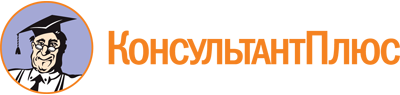 Федеральный закон от 19.07.2011 N 247-ФЗ
(ред. от 31.07.2020)
"О социальных гарантиях сотрудникам органов внутренних дел Российской Федерации и внесении изменений в отдельные законодательные акты Российской Федерации"Документ предоставлен КонсультантПлюс

www.consultant.ru

Дата сохранения: 13.09.2021
 19 июля 2011 годаN 247-ФЗСписок изменяющих документов(в ред. Федеральных законов от 08.11.2011 N 309-ФЗ,от 30.11.2011 N 342-ФЗ, от 30.12.2012 N 283-ФЗ, от 02.07.2013 N 185-ФЗ,от 25.11.2013 N 317-ФЗ, от 27.05.2014 N 136-ФЗ, от 04.06.2014 N 144-ФЗ,от 04.11.2014 N 342-ФЗ, от 23.11.2015 N 315-ФЗ, от 03.07.2016 N 227-ФЗ,от 03.07.2016 N 305-ФЗ, от 05.12.2016 N 414-ФЗ, от 29.07.2017 N 271-ФЗ,от 23.04.2018 N 100-ФЗ, от 01.03.2020 N 29-ФЗ, от 20.07.2020 N 241-ФЗ,от 31.07.2020 N 288-ФЗ,с изм., внесенными Федеральными законами от 03.12.2012 N 237-ФЗ,от 02.12.2013 N 350-ФЗ, от 06.04.2015 N 68-ФЗ (ред. 19.12.2016))КонсультантПлюс: примечание.С 01.01.2013 ст. 1 распространяется на сотрудников, прикомандированных к ГФС России.КонсультантПлюс: примечание.С 01.01.2013 ст. 2 распространяется на сотрудников, прикомандированных к ГФС России.КонсультантПлюс: примечание.Указами Президента РФ от 01.02.2021 N 60, от 30.08.2021 N 503 установлены единовременные денежные выплаты.КонсультантПлюс: примечание.С 01.01.2013 ст. 3 распространяется на сотрудников, прикомандированных к ГФС России.КонсультантПлюс: примечание.С 01.01.2013 ст. 4 распространяется на сотрудников, прикомандированных к ГФС России.КонсультантПлюс: примечание.Ч. 3 ст. 4 распространяется на членов семьи сотрудников, погибших (умерших) в период с 01.03.2005 по 31.12.2011 в связи с выполнением служебных обязанностей. При этом право на выплату сохраняется за вдовами (вдовцами) до повторного вступления в брак.КонсультантПлюс: примечание.Ст. 5 распространяется на членов семьи сотрудников, погибших (умерших) в период с 01.03.2005 по 31.12.2011 в связи с выполнением служебных обязанностей, а с 01.01.2013 - на сотрудников, прикомандированных к ГФС России.КонсультантПлюс: примечание.С 01.01.2013 ст. 6 распространяется на сотрудников, прикомандированных к ГФС России.КонсультантПлюс: примечание.С 01.01.2013 ст. 7 распространяется на сотрудников, прикомандированных к ГФС России.КонсультантПлюс: примечание.С 01.01.2013 ст. 8 распространяется на сотрудников, прикомандированных к ГФС России.КонсультантПлюс: примечание.С 01.01.2013 ст. 10 распространяется на сотрудников, прикомандированных к ГФС России.КонсультантПлюс: примечание.С 01.01.2013 ст. 11 распространяется на сотрудников, прикомандированных к ГФС России.КонсультантПлюс: примечание.С 01.01.2013 ст. 12 распространяется на сотрудников, прикомандированных к ГФС России.КонсультантПлюс: примечание.Ежемесячная денежная компенсация, установленная ч. 1.1 ст. 12 данного документа, проиндексирована в 1,03 раза Постановлением Правительства РФ от 18.11.2020 N 1873, действие которого распространяется на правоотношения, возникшие с 01.10.2020.